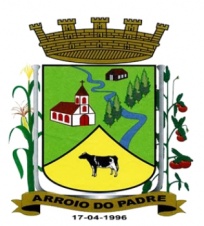 ESTADO DO RIO GRANDE DO SULMUNICÍPIO DE ARROIO DO PADREGABINETE DO PREFEITOA                                                                                                                       Mensagem 39/2016.Câmara Municipal de Vereadores                                                                                                                      Senhor Presidente                                                                                                                                                  Senhores Vereadores	Quero cumprimentá-los quando nesta oportunidade em nome do Município atendendo o interesse público encaminho-lhes o projeto de lei 39/2016.	O projeto de lei 39/2016 busca adequar o orçamento municipal vigente para o suporte de despesa pertinente ao Serviço Municipal de Abastecimento de Água e não encontrando-se no orçamento valores suficientes para o suporte da aquisição proposta, pretende-se adequar a situação com a alocação de recursos conforme proposto no presente projeto de lei, de forma direta para material de consumo que se faz necessário para o bom andamento do serviço. 	Sendo o que dispúnhamos no momento, despeço-me, pedindo tramitação em regime de urgência ao projeto de lei ora enviado.	Atenciosamente.	Arroio do Padre, 25 de abril de 2016.Leonir Aldrighi Baschi                                                                                                                                            Prefeito MunicipalImo. Sr.                                                                                                                                                                             Roni Rutz BuchveitzPresidente da Câmara Municipal de Vereadores                                                                                                       Arroio do Padre/RS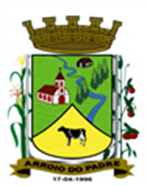 ESTADO DO RIO GRANDE DO SULMUNICÍPIO DE ARROIO DO PADREGABINETE DO PREFEITOPROJETO DE LEI Nº 39 DE 25 DE ABRIL DE 2016.Autoriza o Município de Arroio do Padre a realizar abertura de Crédito Adicional Suplementar no Orçamento Municipal de 2016.Art. 1° Fica autorizado o Município de Arroio do Padre, Poder Executivo a realizar abertura de Crédito Adicional Suplementar no Orçamento do Município para o exercício de 2016, no seguinte programa de trabalho e respectivas categorias econômicas e conforme a quantia indicada:07 - Secretaria de Obras, Infraestrutura e Saneamento.04 -  Atendimento dos Serviços Públicos17 - Saneamento512 – Saneamento Básico Urbano0114 – Serviços Públicos Essenciais2.708 – Manutenção e Ampliação do Abastecimento de Água3.3.90.30.00.00.00 – Material de Consumo. R$ 7.000,00 (sete mil reais)Fonte de Recurso: 0001 – LivreArt. 2° Servirão de cobertura para o Crédito Adicional Suplementar de que trata o art. 1° desta Lei, recursos provenientes da redução da seguinte dotação orçamentária:07 - Secretaria de Obras, Infraestrutura e Saneamento.02 – Manutenção das Estradas Municipais26 - Transporte782 - Transporte Rodoviário0112 - Melhorias no Sistema Viário2.704 – Materiais e Serviços de Manutenção3.3.90.30.00.00.00 – Material de Consumo. R$ 7.000,00 (sete mil reais)Fonte de Recurso: 0001 – LivreArt. 3° Esta Lei entra em vigor na data de sua publicação.Arroio do Padre, 25 de abril de 2016.Visto Técnico:Loutar PriebSecretário de Administração, Planejamento,Finanças, Gestão e Tributos       Leonir Aldrighi BaschiPrefeito Municipal